ПРЕСС-РЕЛИЗАрбитражный суд Свердловской области сообщает, что 10 января              2018 года в суд поступило Дело № А60-493/2018Истец: Управление Федеральной антимонопольной службы по Свердловской областиОтветчики: Глава Администрации города Екатеринбурга Якоб Александр ЭдмундовичТретьи лица: Общество с ограниченной ответственностью «Ачалуки», Общество с ограниченной ответственностью «Торг-Прайм», ИП Суджаев И.Х.Предмет спора: о привлечении к административной ответственностиСтадия рассмотрения: определением от 18.04.2018 производство по делу приостановлено до вступления в законную силу решения Арбитражного суда Свердловской области от 25.01.2018 года по делу №А60-49377/2017.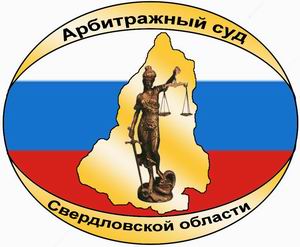 АРБИТРАЖНЫЙ СУДСВЕРДЛОВСКОЙ ОБЛАСТИул. Шарташская, д.4,г. Екатеринбург, 620075тел. (343) 376-10-76, факс (343) 371-40-20e-mail: А60.pressa@arbitr.ruwww.ekaterinburg.arbitr.ru